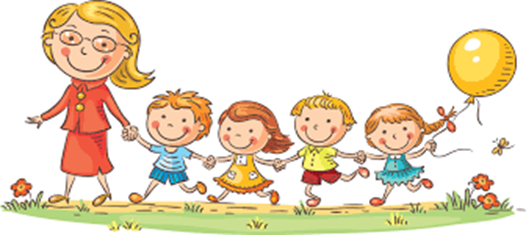 Рекомендации     родителям                                                                                                                                            по успешной адаптации   ребёнка к условиям детского сада•    Дома в период подготовки ребенка к детскому саду необходимо создать щадящий режим (рациональное питание, дневной сон, более продолжительное пребывание на свежем воздухе) с учетом врачебных и педагогических рекомендаций. Обстановка в семье должна быть спокойной, обращение родителей с ребенком - особенно ласковым.   •    Заранее надо рассказать ребенку, что такое детский сад, зачем дети ходят туда, почему родители хотят, чтобы малыш посещал детский сад. Целесообразно провести с ребенком примерно такие беседы: «Детский сад-это такой красивый   большой дом, куда мамы и папы приводят своих детей. Мы очень хотели, чтобы ты познакомился и подружился с другими детьми и взрослыми. В детском саду все приспособлено для детей: там маленькие столики и стульчики, маленькие кроватки, маленькие раковины для умывания, маленькие шкафчики, много красивых игрушек. В саду тебе будет очень интересно, и весело». •    Проходя мимо детского сада, с радостью напоминайте       ребенку о том,  как ему повезло - скоро он сможет сюда ходить. В присутствии малыша расскажите родным   и знакомым о том, что его приняли в детский сад! •    Учите малыша знакомиться с другими детьми, обращаться к ним по имени, просить, а не отнимать игрушки, предлагать свои игрушки  другим детям. •    Разработайте вместе с ребенком несложную систему прощальных знаков внимания - и ему будет проще отпустить вас.   •   Убедитесь в своей уверенности в том, что вашей семье детский сад необходим именно сейчас. Ребенок отлично чувствует, когда родители сомневаются в целесообразности садовского воспитания. Легче и быстрее привыкают дети, у родителей которых нет альтернативы детскому саду.   •   Познакомьтесь с другими родителями и их детьми. Называйте других детей в присутствии вашего ребенка по именам. Спрашивайте дома своего малыша о Лене, Диме. Поощряйте обращение вашего ребенка за помощью, и поддержкой к другим людям в вашем присутствии.   •    В присутствии   ребенка избегайте критических замечаний в адрес детского сада и его сотрудников.        Никогда не пугайте ребенка детским садом !   •    В период адаптации эмоционально поддерживайте малыша. Теперь вы проводите с ним меньше времени - компенсируйте это качеством общения: чаще обнимайте ребенка, интересуйтесь его успехами и неудачами, отмечайте любые изменения в его настроении.   •   Если через месяц ваш ребенок еще не привык к детскому саду, проверьте список рекомендаций и попытайтесь выполнить те из них, о которых вы забыли.

                                                                              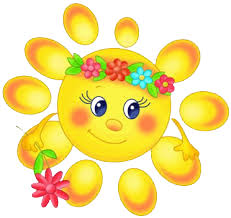 